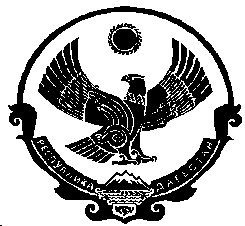 министерство  образования  и науки  республики   дагестан МКОУ «Буртунайская СОШ» ПРИКАЗ № 75/1от 07. 09. 2017 года О назначении ответственного за профилактику коррупционных нарушений На основании Федерального закона от 03.12. 2012 № 231-ФЭ «О внесении изменений в отдельные законодательные акты Российской Федерации в связи с принятием Федерального закона «О контроле за соответствием за расходованием лиц, занимающих государственные должности и иных лиц их доходам», вступившим в силу с 01.01. 2013г., пункта 3 Указа Президента РФ от 21,09.2009г. №1065ПРИКАЗЫВАЮ: 1. Назначить ответственной за профилактику коррупционных и иных правонарушений Мусаева М.У. - председателя профсоюза. 1.1. Определить ей следующие функции: - соблюдение работниками Правил внутреннего трудового распорядка; - оказание консультационной помощи работникам школы по вопросам, связанным с применением на практике Положения о профессиональной этике педагогических работников; 2. Контроль исполнения приказа оставляю за собой.                 Директор школы:                                       /Р.А. Абдуев/                 С приказом ознакомлен:                                      /Мусаев М.У./